Thema: Wat loopt en vliegt daar…Het schaap: Een schaap is een dier dat je ziet op de kinderboerderij en in de wei. Op zijn rug groeit wol.Het lammetje: Het jong van een schaap.Blaten: Schapen die blaten maken een geluid dat klinkt als beee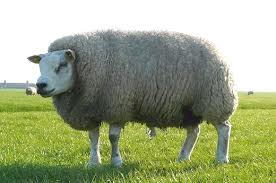 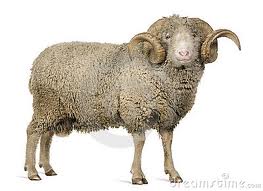 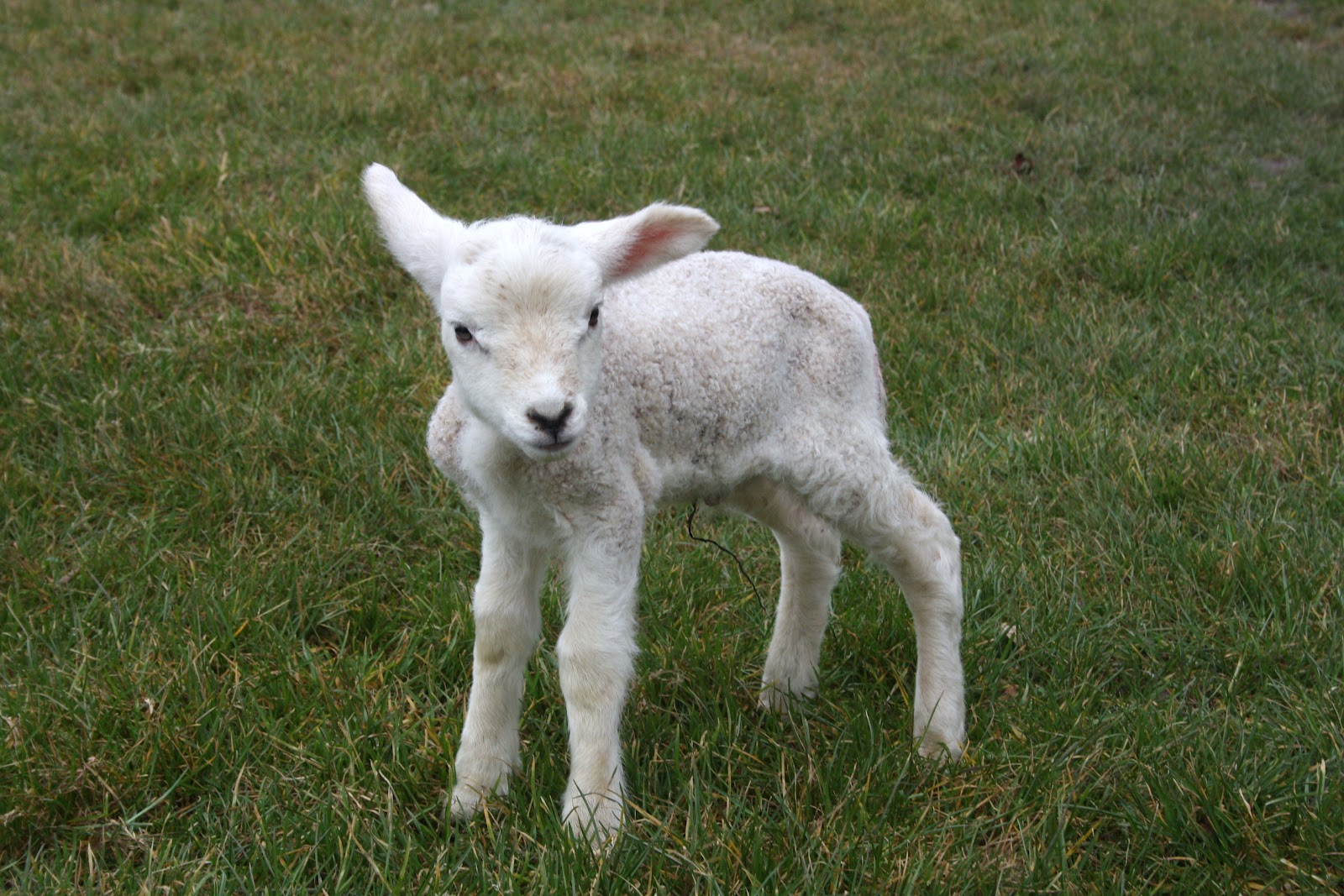 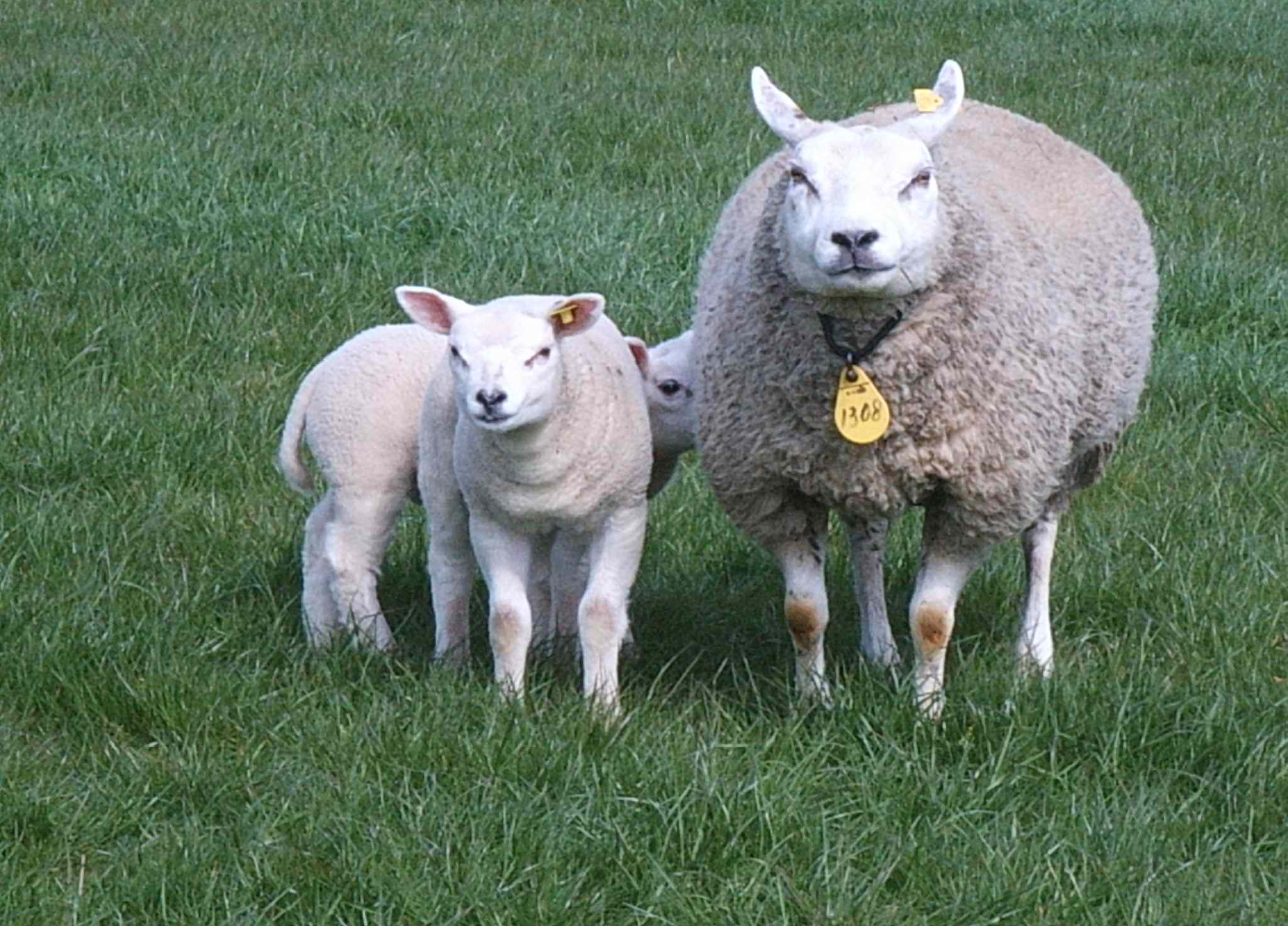 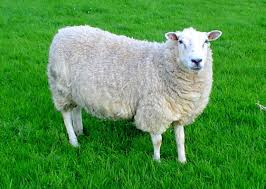 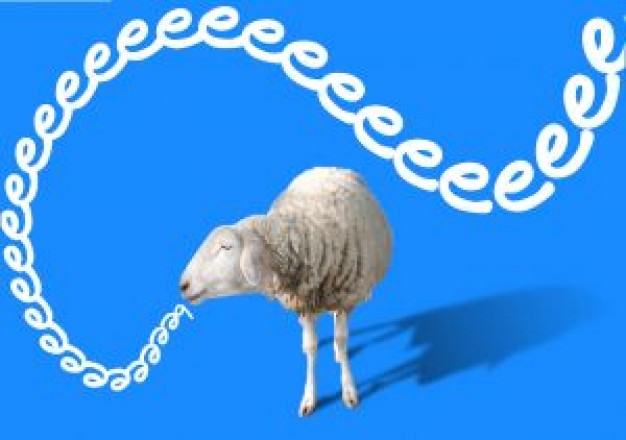 